Дайте сравнительную характеристику некоторых антибиотиков широкого спектра действия (табл. 1). ПЕРЕРИСОВАТЬ В ТЕТРАДЬ И ЗАПОЛНИТЬ!Таблица 1. Сравнительная характеристика антибиотиков широкого спектра действияПримечание. При заполнении таблицы используйте символ «+».При заполнении графы «Применение» используйте буквенные индексы следующих показаний.A. Туберкулез.Б. Инфекции, вызываемые синегнойной палочкой.B. Сепсис.Г. Риккетсиозы (в том числе сыпной тиф).Д. Холера, чума.Е. Бактериальный менингит.Ж. Сальмонеллезы (в том числе брюшной тиф).При заполнении графы «Побочное действие» используйте буквенные индексы следующих побочных эффектов.З. Ототоксическое и вестибулотоксическое действие.И. Нарушение кроветворения.К. Нефротоксическое действие.Л. Нарушение нервно-мышечной передачи.М. Гепатотоксическое действие.Н. Нарушение формирования скелета.ТЕСТОВЫЕ ЗАДАНИЯМНОГОВАРИАНТНЫЕ!!!!!3. К аминогликозидам относятся:1) амикацин; 2) гентамицин; 3) метациклин; 4) неомицин; 5) стрептомицин.4. К тетрациклинам относятся:1) доксициклин; 2) гентамицин; 3) метациклин; 4) тетрациклин; 5) амикацин.5. Нарушают проницаемость цитоплазматической мембраны и синтез белка в бактериальной клетке:1) азитромицин; 2) амикацин; 3) гентамицин; 4) неомицин; 5) метациклин.6. Бактерицидное действие оказывают:1) эритромицин; 2) амикацин; 3) хлорамфеникол; 4) доксициклин; 5) гентамицин.7. Бактериостатическое действие оказывают:1) линкомицин; 2) тетрациклин; 3) рокситромицин; 4) неомицин; 5) клиндамицин.8. Антибиотики широкого спектра действия:1) эритромицин; 2) доксициклин; 3) хлорамфеникол; 4) стрептомицин; 5) линкомицин.9. Антибиотики, применяемые только парентерально:1) стрептомицин; 2) амикацин; 3) азитромицин; 4) гентамицин; 5) хлорамфеникол.10. Побочные эффекты аминогликозидов:1) ототоксическое и вестибулотоксическое действие; 2) нарушение кроветворения; 3) нефротоксическое действие; 4) нарушение нервно-мышечной передачи; 5) гепатотоксическое действие.11. Побочные эффекты тетрациклинов:1) ототоксическое и вестибулотоксическое действие; 2) нарушение кроветворения; 3) нарушение формирования скелета; 4) нарушение нервно-мышечной передачи; 5) гепатотоксическое действие.12. Побочные эффекты хлорамфеникола:1) ототоксическое и вестибулотоксическое действие; 2) нарушение кроветворения; 3) нарушение нервно-мышечной передачи; 4) гепатотоксическое действие.Задание №3Проведите анализ врачебных рецептов.A. Антибиотик-макролид при уретральном хламидиозе.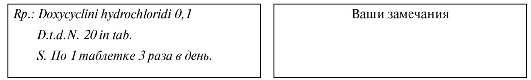 Б. Антибиотик-аминогликозид при синегнойном сепсисе.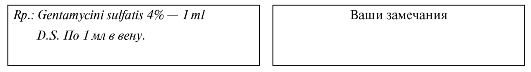 В. B. Антибиотик для лечения стрептококковой инфекции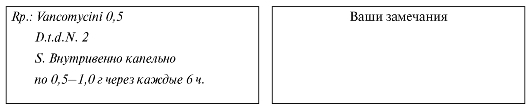 Параметры сравненияПараметры сравненияСтрептомицинГентамицинТетрациклинХлорамфениколХарактердействияБактерицидныйХарактердействияБактериостати-ческийПути введенияПарентеральноПути введенияВнутрьПрименениеПрименение1.1.2.1.2.1.2.Побочное действиеПобочное действие1.2.3.1.2.3.1.2.1.